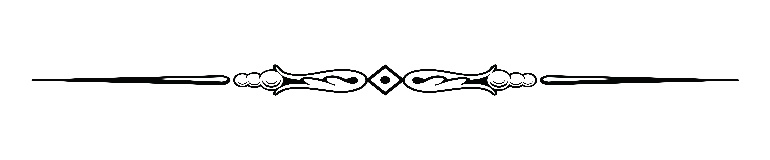 Parish Staff & Ministries Directorystignatiusofloyola@hbgdiocese.org  |  Office: 717-677-8012      Financial Manager ~ Richard Deardorff ~ 717- 677-8012 or 717-420-3464 (cell)                                             rdeardorff@hbgdiocese.orgDirector of Religious Education ~ Deacon Steve Huete ~ shuete@hbgdiocese.orgParish Secretary ~ Kristen DiDio ~ kdidio@hbgdiocese.orgBuildings & Grounds ~ Donnie Althoff ~ 717-677-8012Music Ministry ~ Phil Mobley ~ 717-677-8012Altar Flowers 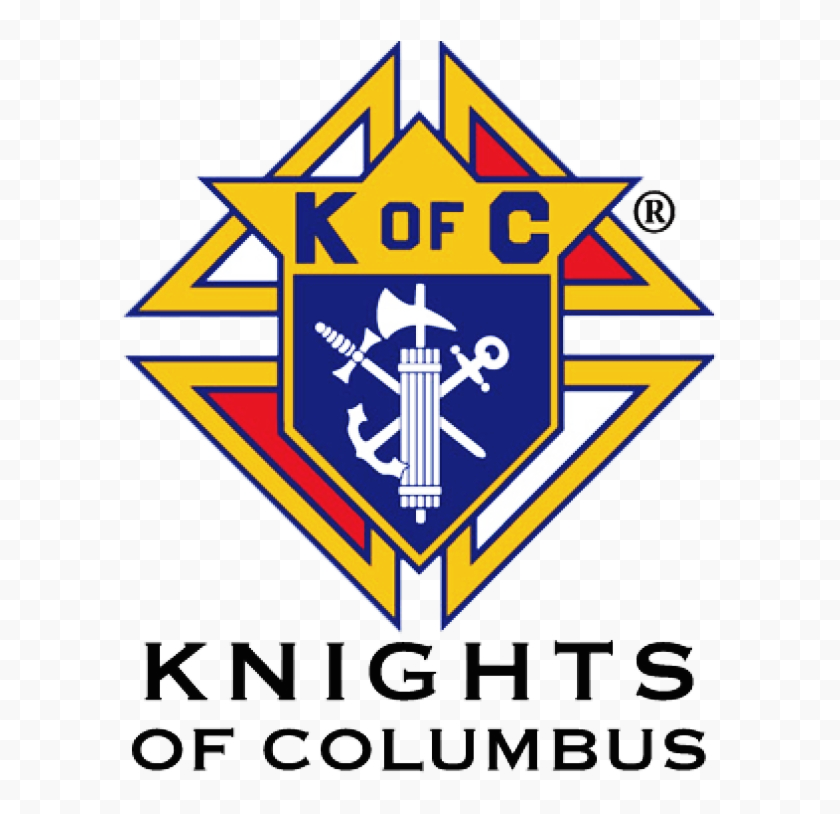 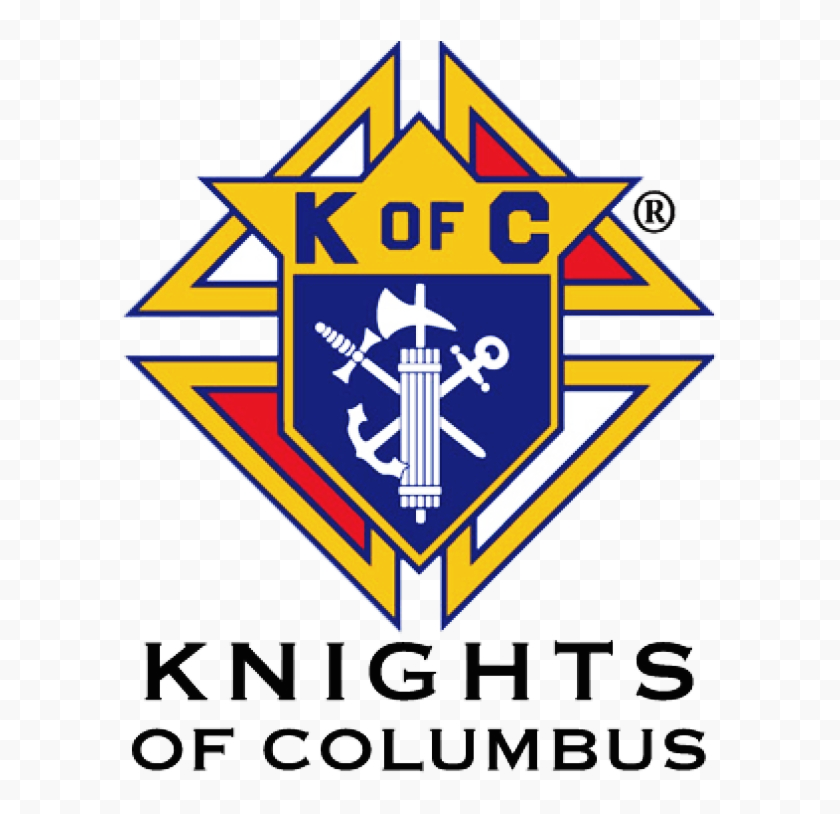 CONTACT THE PARISH OFFICEBereavement MinistryGinny Bittle / Dodie HueteCatholic Communications/EWTNAnna KaneCemeteryCONTACT THE PARISH OFFICE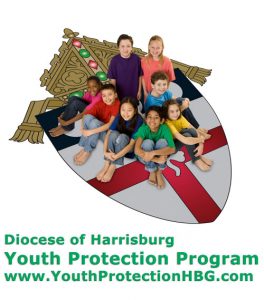 St. Ignatius Loyola RC ChurchSt. Ignatius Loyola Roman Catholic Church1095 Church Road, Orrtanna, Pennsylvania  17353www.stignatiusofloyola.org  |  Office: 717-677-8012      February 18, 2024: FIRST SUNDAY OF LENT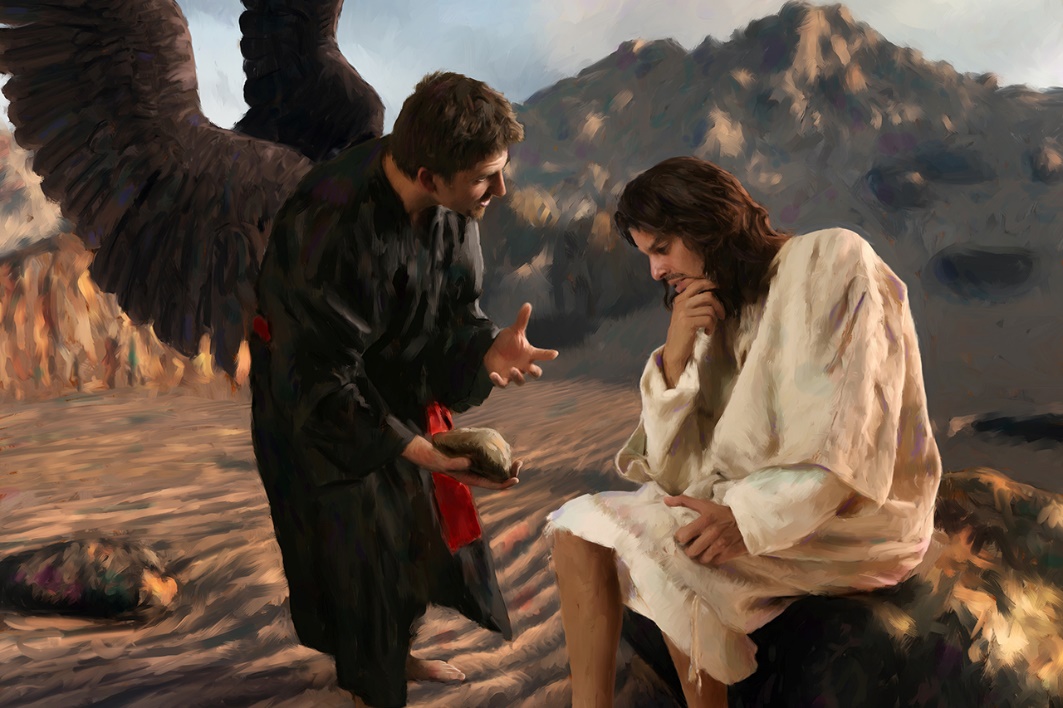 “If You truly are the Son of God,command that these stonesbe turned into bread… “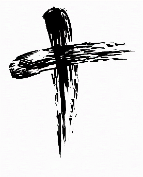 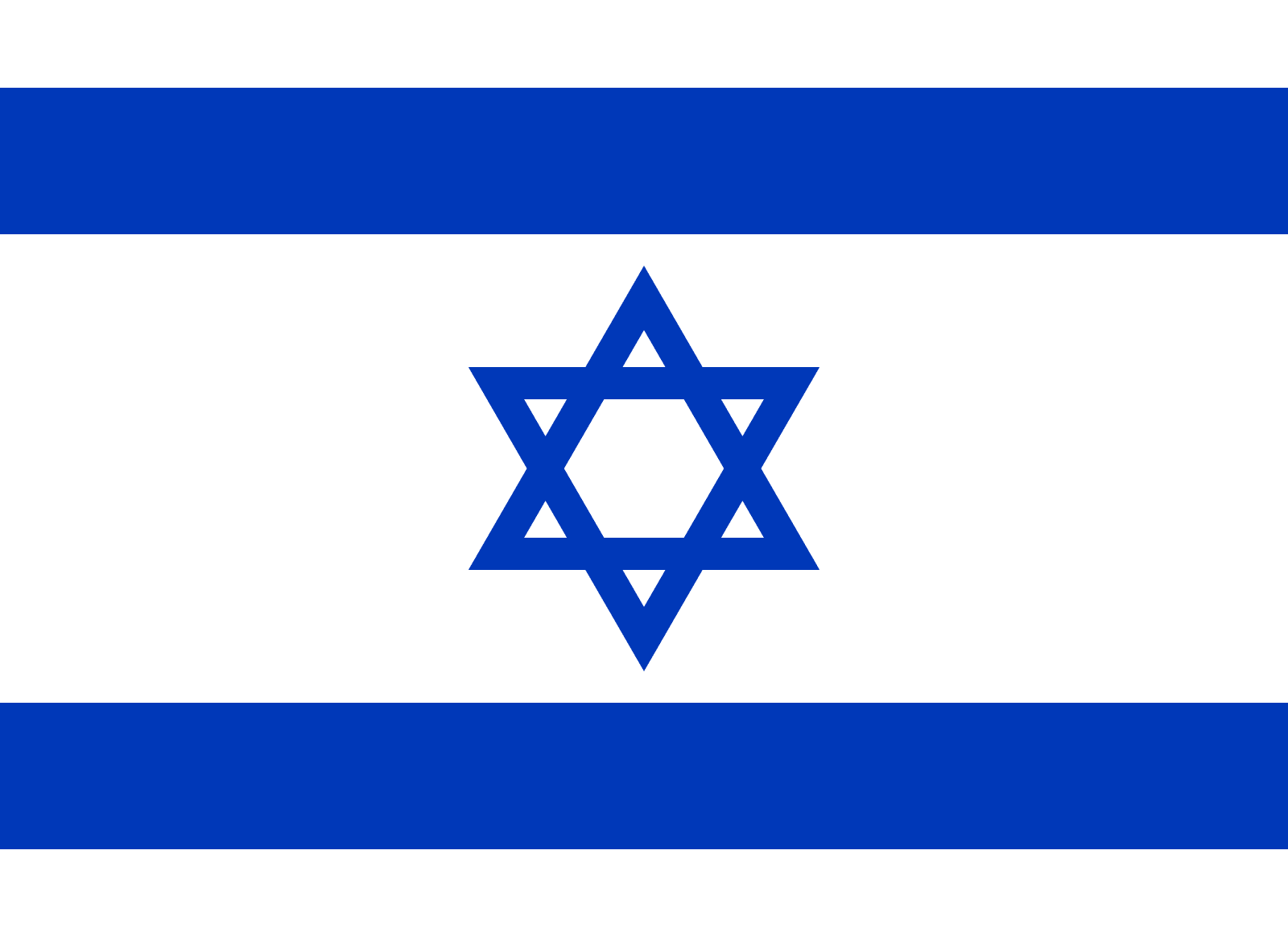 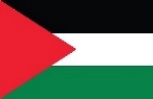       Mass Schedule, Intentions, and Events  for the Week of February 17 to February 25, 2024SATURDAY, Feb. 17 – Vigil 1ST SUNDAY OF LENTGn 9:8-15 / 1 Pt 3:18-22 / Mk 1:12-15  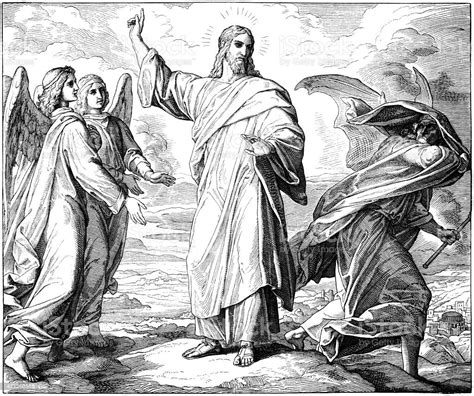 5:00PM  + Joseph KellerSUNDAY, Feb. 18 – 1ST SUNDAY OF LENT Gn 9:8-15 / 1 Pt 3:18-22 / Mk 1:12-15               8:00AM   ⁓ People of the Parish10:30AM  + Jim and Delores GilbertMONDAY, February 19  (Lenten Weekday)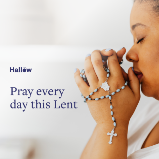 Lv 19:1-2, 11-18 / Mt 25:31-46 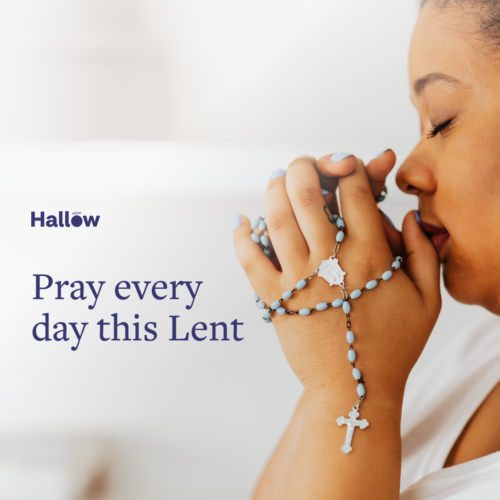 Parish Office CLOSED           Tuesday, February 20  (Lenten Weekday)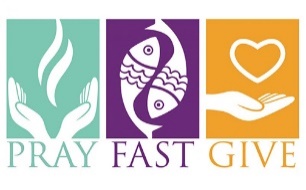 Is 55:10-11 / Mt 6:7-158AM – 3PM ~ Office Open         10:00AM  + Joseph DeardorffWednesday, February 21 – St. Peter Damian, Bishop  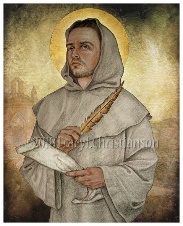 Jon 3:1-10 / Lk 11:29-32      & Doctor of the Church8AM – 3PM ~ Office Open       6 – 6:45 Confessions 7:00PM  + Paul Topper 7:40 Adoration & Rosary; 8PM Benediction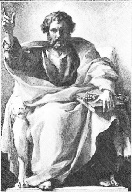 Thursday, February 22 – THE CHAIR OF ST. PETER1 Pt 5:1-4 / Mt 16:13-19 8AM – 3PM ~ Office Open             10:00AM  + Marie KalpSATURDAY, Feb. 24  (Lenten Weekday)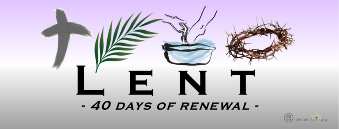 MORNING:  Dt 26:16-19 / Mt 5:43-48SATURDAY, Feb. 24 – Vigil 2nd SUNDAY OF LENT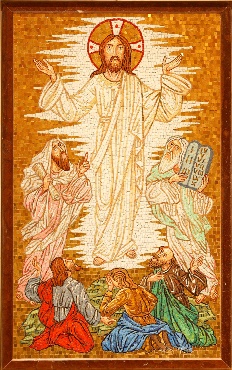 Gn 22:1-2, 9a, 10-13, 15-18/Rom 8:31b-34/Mk 9:2-105:00PM  + Timothy Heller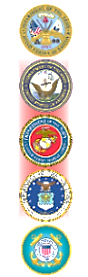 SUNDAY, Feb. 25 – 2nd SUNDAY OF LENT Gn 22:1-2, 9a, 10-13, 15-18/Rom 8:31b-34/Mk 9:2-10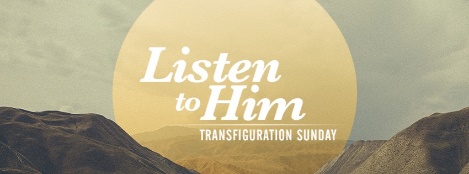 8:00AM    + James Deardorff 10:30AM  ⁓ People of the Parish 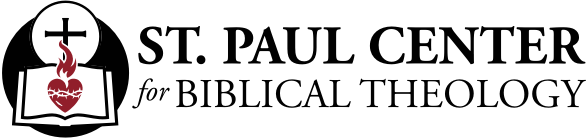 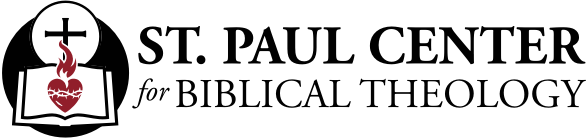 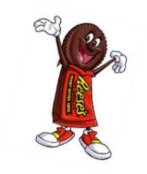 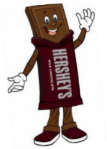 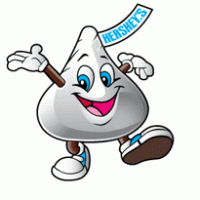 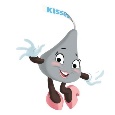 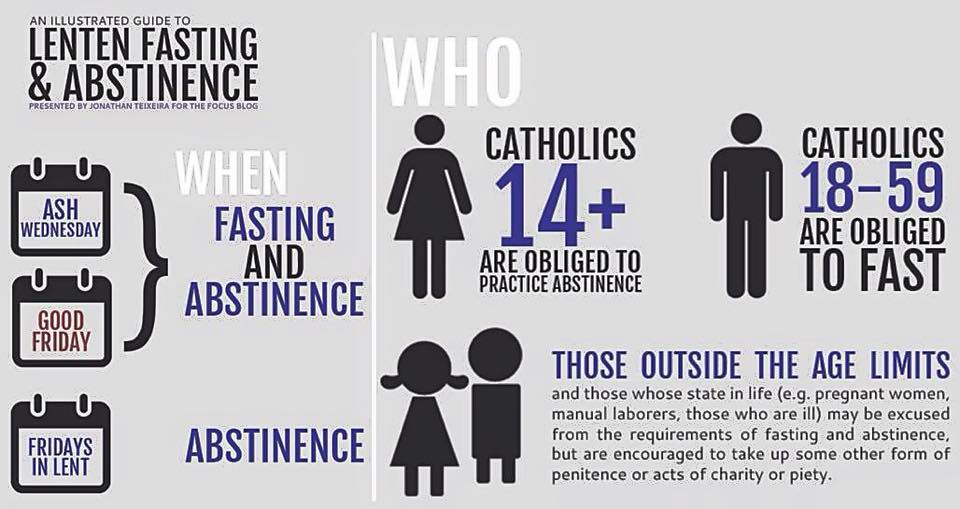 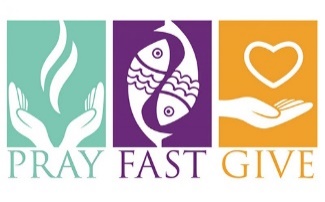 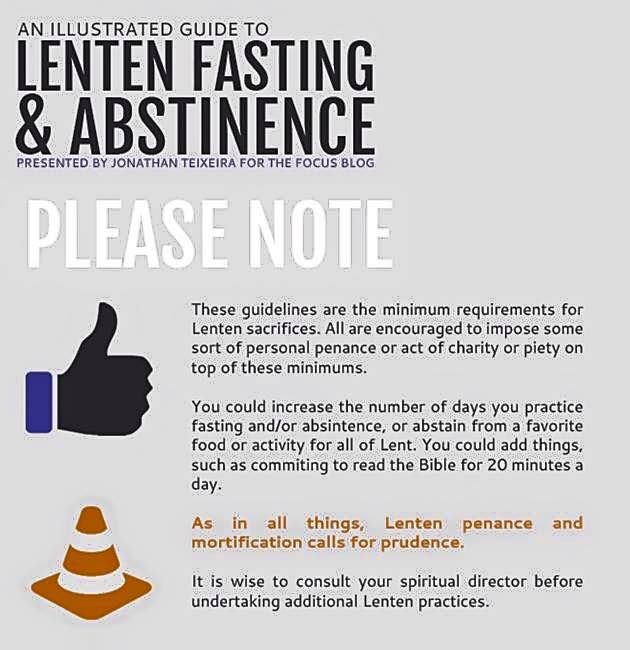 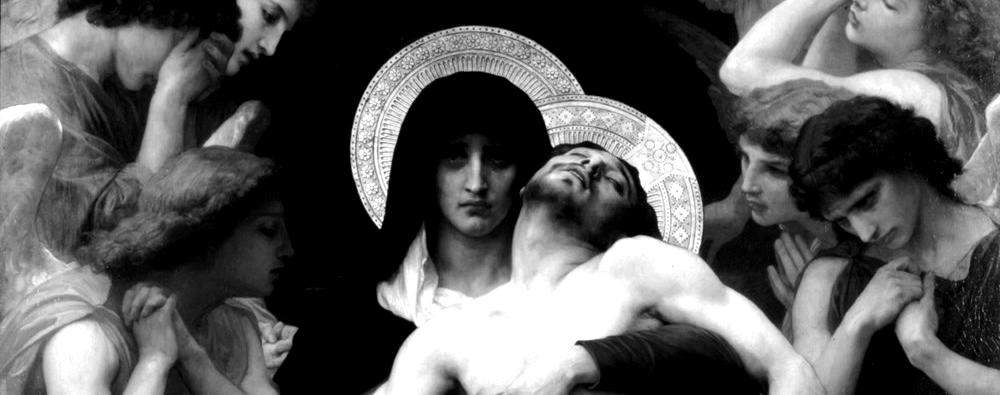 Office of the Bishop
DIOCESE OF HARRISBURG
4800 Union Deposit Road  Harrisburg, PA 17111
Phone: (717) 657-4804  Fax: (717) 657-1370
Bishop's0ffice@hbgdiocese.org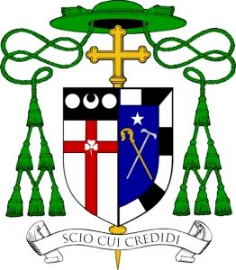 												   www.hbgdiocese.orgMost Reverend Timothy C. Senior12th Bishop of the Roman Catholic Diocese of Harrisburg, Pennsylvania                                                                                                                                                                                                                                                                                                                             February 14, 2024 Dear Brothers and Sisters in Christ, Lent is the Church's annual retreat when we are invited to focus on our relationship with Jesus Christ, to center our lives on Him, to deepen our knowledge of Him "in whom we have believed" and to "stir into flame the gift of God" that we have received (2 Timothy 1, 6-12).  In his message for Lent 2024, Pope Francis recalls that Lent provides the context for renewing our faith and our friendship with Jesus.  As our Jewish ancestors in faith journeyed for forty years in the desert from slavery to freedom, "Lent is the season of grace in which the desert can become once more - in the words of the Prophet Hosea - the place of our first love (Hosea 2, 16-17).  God shapes His People; He enables us to leave our slavery behind and experience a Passover from death to life.  Like a bridegroom, the LORD draws us once more to Himself, whispering words of love to our hearts." During Lent, the Church calls us to three practices: prayer, fasting, and almsgiving.  Prayer forms the foundation of our relationship with God. Throughout the Gospels, Jesus frequently goes off to a quiet place by Himself to pray.  Amidst the noise and busyness of our daily lives, it can be a challenge to imitate the LORD in prayer.  As on a retreat, Lent gives us the context to try harder, rising a little earlier or going to sleep a little later, making time to speak to Jesus from our hearts and to listen quietly for His Voice in return; to come to know Him more intimately - in whom we have believed. Fasting is very popular these days, especially for those trying to lose weight or to regain a healthy lifestyle.  The kind of fasting to which we are called during Lent is more than just physical deprivation.  There is a spiritual intentionality that accompanies our fast, intentionally allowing ourselves to fast from those things that sometimes hold us captive in order to be truly free in Christ.  Certainly, this includes food and drink, but it also includes attitudes and habits that weigh us down, sins to which we have grown indifferent, selfish actions that exclude others, and frenetic activity that prevents us from spending time with those who need us the most.  Like so many aspects of our Catholic life, the outward fasting from food, drink, and other pleasurable activities is but a sign of what ought to be happening inside: growth in self-control, compassion, and selflessness. Finally, in almsgiving we do more than simply give things to those in need, we are called to discern carefully to ensure that our giving genuinely comes from our need and not our excess.  Surely it is a good practice to give away extra clothing, household goods, and children's games.  Most of us have too much stuff as it is.  After that, real almsgiving happens, when we sacrifice something we want to give to a person in true need.  In this way, our giving is truly a gift of ourselves to others. Prayer, fasting and almsgiving in these Lenten days can not only help us discover an interior renewal of our friendship with Jesus, centering our lives on Him, but can also stir into flame the gifts we have received to look outward -- to live our faith more vibrantly; to be more visibly Catholic Christian.  When Christians live their faith visibly and are not ashamed of who they are in Jesus Christ, we become God's instruments; instruments of peace and communion, building bridges and drawing people together.  Since my first homily as your bishop, Pope Francis' words from his encyclical "Fratelli Tutti" have given us a vision for everyone in our Diocese.  He writes the words we can take to heart, "it is my desire that, in this our time, by acknowledging the dignity of each human person we can contribute to the rebirth of a universal aspiration to fraternity... .  Let us dream then, as a single human family, as fellow travelers sharing the same flesh, as children of the same earth which is our common home, each of us bringing the richness of his or her beliefs and convictions, each of us with his or her own voice, brothers and sisters all." And so, we go together into the desert of Lent and, through prayer, fasting and almsgiving, leave behind whatever enslaves us and open our hearts to renewed freedom in Jesus Christ.  Please join me in praying that these Lenten days will be a time of renewal for everyone in our Diocese.  When Easter comes, may we all experience the joy and hope of the transformative grace of Easter. Sincerely in Christ, 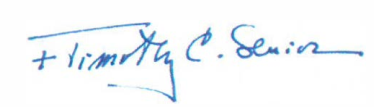 Most Reverend Timothy C. Senior Bishop of HarrisburgMessage of the Holy Father Francis for Lent 2024, 01.02.2024 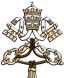 Through the Desert God Leads us to FreedomDear brothers and sisters!When our God reveals himself, his message is always one of freedom: “I am the LORD your God, who brought you out of the land of Egypt, out of the house of slavery” (Ex 20:2). These are the first words of the Decalogue given to Moses on Mount Sinai. Those who heard them were quite familiar with the exodus of which God spoke: the experience of their bondage still weighed heavily upon them. In the desert, they received the “Ten Words” as a thoroughfare to freedom. We call them “commandments”, in order to emphasize the strength of the love by which God shapes his people. The call to freedom is a demanding one. It is not answered straightaway; it has to mature as part of a journey. Just as Israel in the desert still clung to Egypt – often longing for the past and grumbling against the LORD and Moses – today too, God’s people can cling to an oppressive bondage that it is called to leave behind. We realize how true this is at those moments when we feel hopeless, wandering through life like a desert and lacking a promised land as our destination. Lent is the season of grace in which the desert can become once more – in the words of the Prophet Hosea – the place of our first love (cf. Hos 2:16-17). God shapes his people, he enables us to leave our slavery behind and experience a Passover from death to life. Like a bridegroom, the LORD draws us once more to himself, whispering words of love to our hearts.The exodus from slavery to freedom is no abstract journey. If our celebration of Lent is to be concrete, the first step is to desire to open our eyes to reality. When the LORD calls out to Moses from the burning bush, he immediately shows that he is a God who sees and, above all, hears: “I have observed the misery of my people who are in Egypt; I have heard their cry on account of their taskmasters. Indeed I know their sufferings, and I have come down to deliver them from the Egyptians, and to bring them up out of that land to a good and broad land, a land flowing with milk and honey” (Ex 3:7-8). Today too, the cry of so many of our oppressed brothers and sisters rises to heaven. Let us ask ourselves: Do we hear that cry? Does it trouble us? Does it move us? All too many things keep us apart from each other, denying the fraternity that, from the beginning, binds us to one another.During my visit to Lampedusa, as a way of countering the globalization of indifference, I asked two questions, which have become more and more pressing: “Where are you?” (Gen 3:9) and “Where is your brother?” (Gen 4:9). Our Lenten journey will be concrete if, by listening once more to those two questions, we realize that even today we remain under the rule of Pharaoh. A rule that makes us weary and indifferent. A model of growth that divides and robs us of a future. Earth, air and water are polluted, but so are our souls. True, Baptism has begun our process of liberation, yet there remains in us an inexplicable longing for slavery. A kind of attraction to the security of familiar things, to the detriment of our freedom.In the Exodus account, there is a significant detail: it is God who sees, is moved and brings freedom; Israel does not ask for this. Pharaoh stifles dreams, blocks the view of heaven, makes it appear that this world, in which human dignity is trampled upon and authentic bonds are denied, can never change. He put everything in bondage to himself. Let us ask: Do I want a new world? Am I ready to leave behind my compromises with the old? The witness of many of my brother bishops and a great number of those who work for peace and justice has increasingly convinced me that we need to combat a deficit of hope that stifles dreams and the silent cry that reaches to heaven and moves the heart of God. This “deficit of hope” is not unlike the nostalgia for slavery that paralyzed Israel in the desert and prevented it from moving forward. An exodus can be interrupted: how else can we explain the fact that humanity has arrived at the threshold of universal fraternity and at levels of scientific, technical, cultural, and juridical development capable of guaranteeing dignity to all, yet gropes about in the darkness of inequality and conflict.God has not grown weary of us. Let us welcome Lent as the great season in which he reminds us: “I am the LORD your God, who brought you out of the land of Egypt, out of the house of slavery” (Ex 20:2). Lent is a season of conversion, a time of freedom. Jesus himself, as we recall each year on the first Sunday of Lent, was driven into the desert by the Spirit in order to be tempted in freedom. For forty days, he will stand before us and with us: the incarnate Son. Unlike Pharaoh, God does not want subjects, but sons and daughters. The desert is the place where our freedom can mature in a personal decision not to fall back into slavery. In Lent, we find new criteria of justice and a community with which we can press forward on a road not yet taken.This, however, entails a struggle, as the book of Exodus and the temptations of Jesus in the desert make clear to us. The voice of God, who says, “You are my Son, the Beloved” (Mk 1:11), and “You shall have no other gods before me” (Ex 20:3) is opposed by the enemy and his lies. Even more to be feared than Pharaoh are the idols that we set up for ourselves; we can consider them as his voice speaking within us. To be all-powerful, to be looked up to by all, to domineer over others: every human being is aware of how deeply seductive that lie can be. It is a road well-travelled. We can become attached to money, to certain projects, ideas or goals, to our position, to a tradition, even to certain individuals. Instead of making us move forward, they paralyze us. Instead of encounter, they create conflict. Yet there is also a new humanity, a people of the little ones and of the humble who have not yielded to the allure of the lie. Whereas those who serve idols become like them, mute, blind, deaf and immobile (cf. Ps 114:4), the poor of spirit are open and ready: a silent force of good that heals and sustains the world.It is time to act, and in Lent, to act also means to pause. To pause in prayer, in order to receive the word of God, to pause like the Samaritan in the presence of a wounded brother or sister. Love of God and love of neighbour are one love. Not to have other gods is to pause in the presence of God beside the flesh of our neighbour. For this reason, prayer, almsgiving and fasting are not three unrelated acts, but a single movement of openness and self-emptying, in which we cast out the idols that weigh us down, the attachments that imprison us. Then the atrophied and isolated heart will revive. Slow down, then, and pause! The contemplative dimension of life that Lent helps us to rediscover will release new energies. In the presence of God, we become brothers and sisters, more sensitive to one another: in place of threats and enemies, we discover companions and fellow travelers. This is God’s dream, the Promised Land to which we journey once we have left our slavery behind.The Church’s synodal form, which in these years we are rediscovering and cultivating, suggests that Lent is also a time of communitarian decisions, of decisions, small and large, that are countercurrent. Decisions capable of altering the daily lives of individuals and entire neighbourhoods, such as the ways we acquire goods, care for creation, and strive to include those who go unseen or are looked down upon. I invite every Christian community to do just this: to offer its members moments set aside to rethink their lifestyles, times to examine their presence in society and the contribution they make to its betterment. Woe to us if our Christian penance were to resemble the kind of penance that so dismayed Jesus. To us too, he says: “Whenever you fast, do not look dismal, like the hypocrites, for they disfigure their faces so as to show others that they are fasting” (Mt 6:16). Instead, let others see joyful faces, catch the scent of freedom and experience the love that makes all things new, beginning with the smallest and those nearest to us. This can happen in every one of our Christian communities.To the extent that this Lent becomes a time of conversion, an anxious humanity will notice a burst of creativity, a flash of new hope. Allow me to repeat what I told the young people whom I met in Lisbon last summer: “Keep seeking and be ready to take risks. At this moment in time, we face enormous risks; we hear the painful plea of so many people. Indeed, we are experiencing a third world war fought piecemeal. Yet let us find the courage to see our world, not as being in its death throes but in a process of giving birth, not at the end but at the beginning of a great new chapter of history. We need courage to think like this” (Address to University Students, 3 August 2023). Such is the courage of conversion, born of coming up from slavery. For faith and charity take hope, this small child, by the hand. They teach her to walk, and at the same time, she leads them forward.[1]I bless all of you and your Lenten journey.Given in Rome at the Basilica of Saint John Lateran, 3 December 2023, First Sunday of Advent.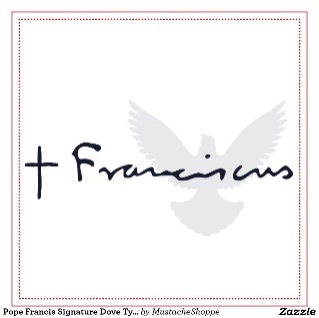  [1] Cf. CH. PÉGUY, The Portico of the Mystery of the Second VirtueFriday, February 23 – St. Polycarp, Bishop & MartyrEz 18:21-28 / Mt 5:20-26 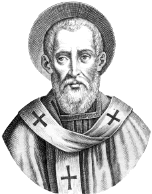 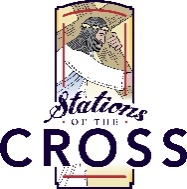 10:00AM  + Russ Clark                                                                   Parish Office CLOSED  THE LORD